Инструкция по системе мотивации первостольников(заявка 1030057 от авг-2022)НастройкиПравила изначально заложены следующие:Месяц – если не указан, то правила действуют на весь периодДата, с которой считать зарплату – 1-е числоОклад – 3300 рублейБонус с обычного товара – 4% Бонус с товара свыше 50% наценки – 15% (кроме группы «Обычный бонус»)Правила являются общими для всех аптек.Программа Сводник->Справочники->Настройки системы мотивации сотрудников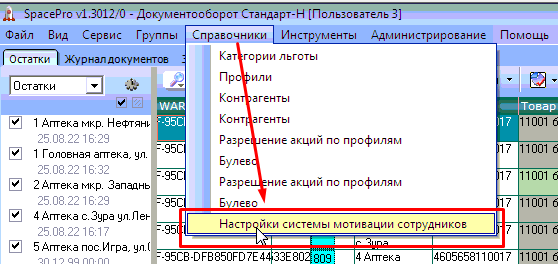 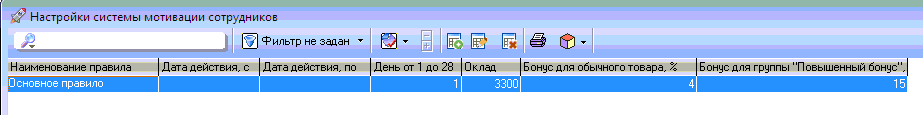 Группа «Обычный бонус».В программе Менеджер, для тех позиций, которые не будут участвовать в расчете как повышенный бонус (несмотря на наценку свыше 50%), требуется установить группу «Обычный бонус». Группа встанет на все позиции данного наименования всех аптек.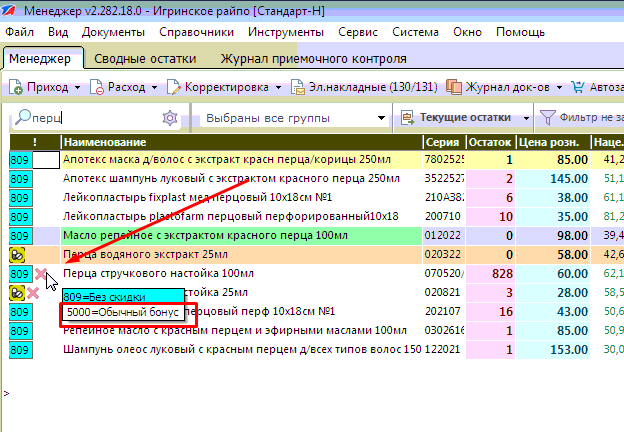 ОтчетВ программе Менеджер имеется отчет по бонусам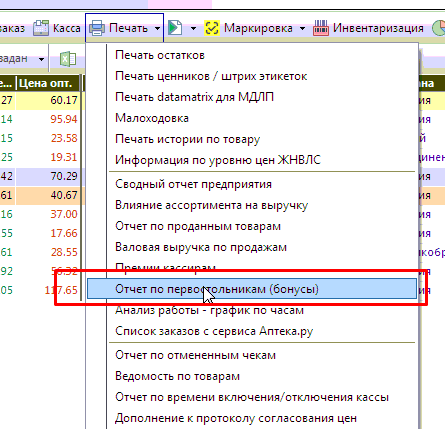 В отчете есть 2 формата:Детальный – с детализацией в разрезе всех чеков и наименованийКраткий – только итоги в разрезе кассира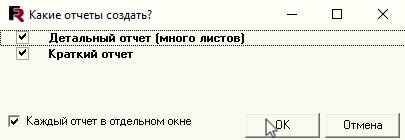 Примеры отчетов: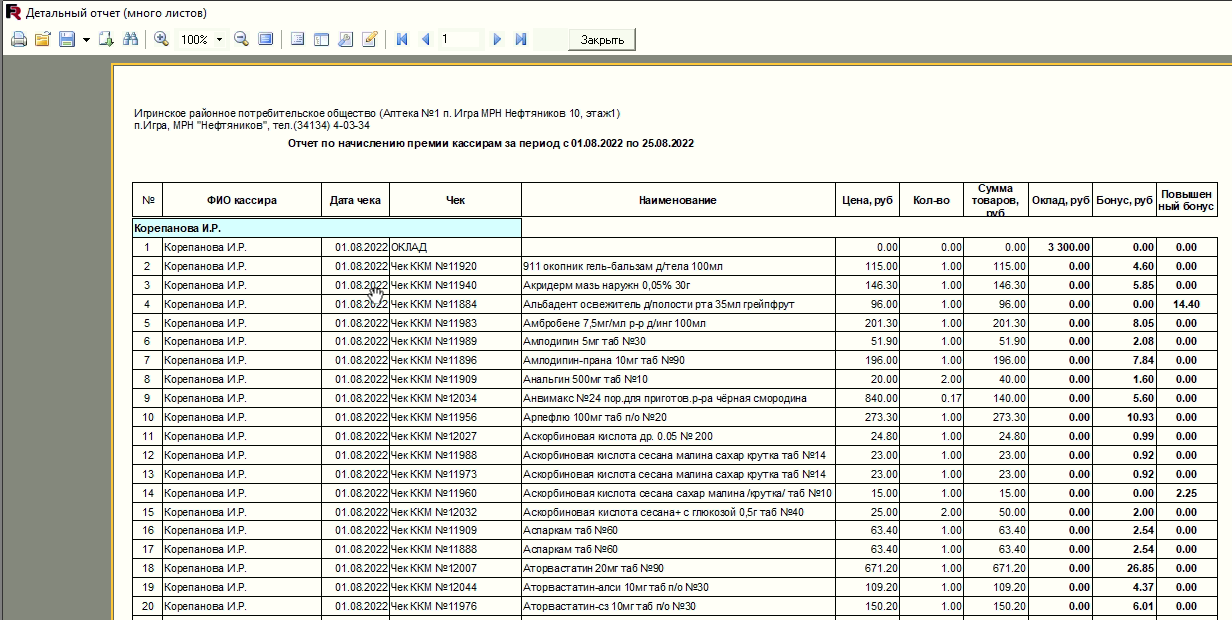 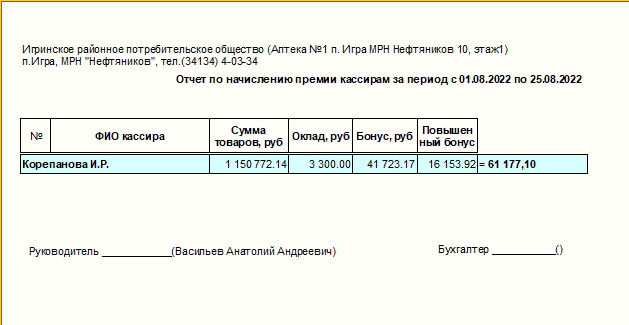 Касса. ПодсветкаТовары с наценкой свыше 50% (кроме группы «Обычный бонус») подкрашены в базе товаров зеленым цветом.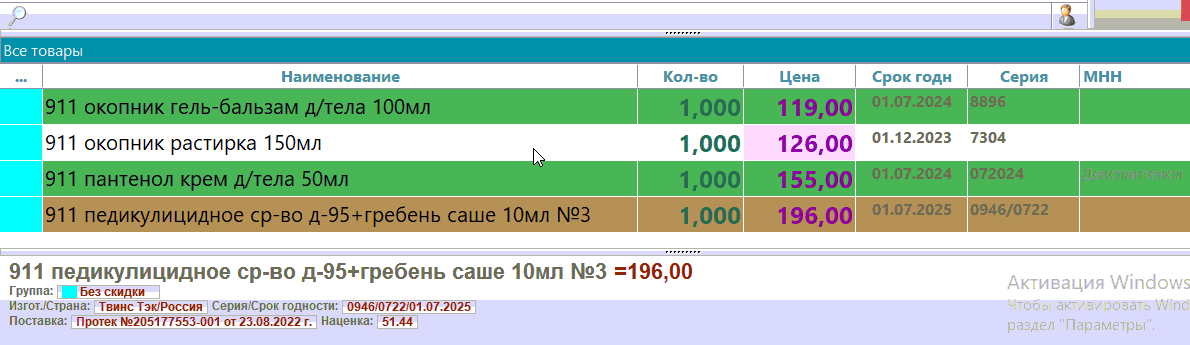 Касса. Бонусы.Помимо самого отчета информация из краткого отчета: оклад, бонусы и повышенные бонусы отображается на кассе, в правой части экрана. Для каждого кассира своя.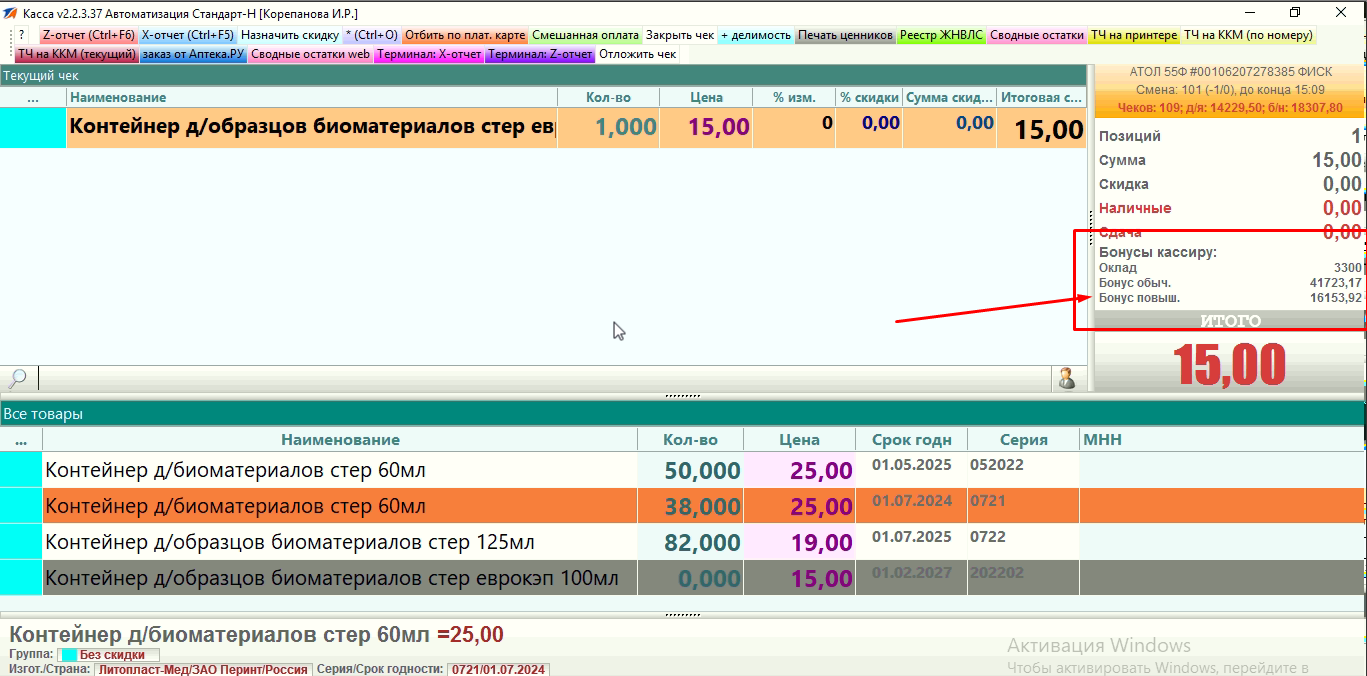 Внедрено: во все аптеки, кроме Совесткой, т.к. на момент внедрения аптека закрытаТехническая информация: таблица настроек бонусов BONUS_SETTINGS, расчет для кассы ТМС -309, отчет в Менеджере ID=5000